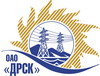 Открытое акционерное общество«Дальневосточная распределительная сетевая  компания»ПРОТОКОЛ ПЕРЕТОРЖКИПРЕДМЕТ ЗАКУПКИ: право заключения договора на выполнение работ: «Устройство маслосборника РП-2013-ПС № 45 "Серебряный Бор" для нужд филиала «Южно-Якутские электрические сети» (закупка 465 раздела 1.1.  ГКПЗ 2013 г.).Плановая стоимость: 667 000,0 руб. без НДС. Приказ о проведении закупки от 15.05.2013 № 190.ПРИСУТСТВОВАЛИ: два члена постоянно действующей Закупочной комиссии 2-го уровня. ВОПРОСЫ ЗАСЕДАНИЯ ЗАКУПОЧНОЙ КОМИССИИ:В адрес Организатора закупки поступила 1 (одна) заявка на участие в процедуре переторжки.Участники закупки  не пожелали  присутствовать на процедуре переторжки.Дата и время начала процедуры вскрытия конвертов с заявками на участие в закупке: 10:00 часов благовещенского времени 13.06.2013 г Место проведения процедуры вскрытия конвертов с заявками на участие в закупке: 675 000, г. Благовещенск, ул. Шевченко 28, каб. 235.В конвертах обнаружены заявки следующих Участников закупки:РЕШИЛИ:Утвердить протокол переторжки.Ответственный секретарь Закупочной комиссии 2 уровня                              О.А.МоторинаТехнический секретарь Закупочной комиссии 2 уровня                                    О.В.Чувашова            № 324/УР-Пг. Благовещенск13 июня 2013 г.№п/пНаименование Участника закупки и его адрес Общая цена заявки до переторжки, руб. без НДСОбщая цена заявки после переторжки, руб. без НДСООО «Фотон» 678960, Республика Саха (Якутия), г. Нерюнгри, проспект Дружбы Народов 22 кв. 50 А655 802,61596 911,18